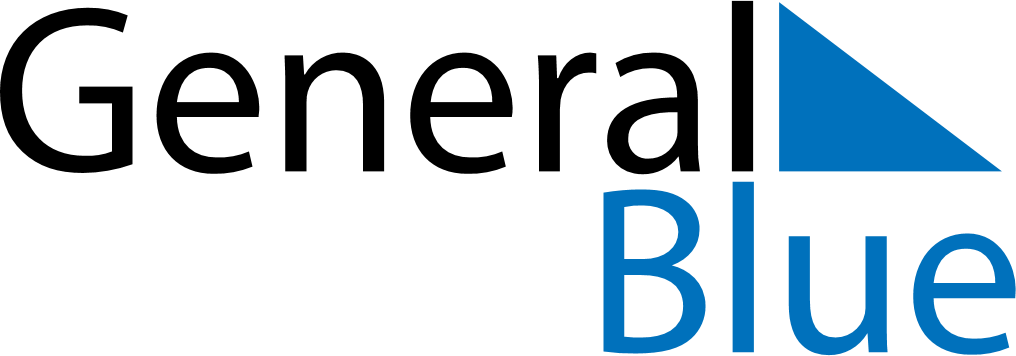 August 2023August 2023August 2023BahamasBahamasMondayTuesdayWednesdayThursdayFridaySaturdaySunday12345678910111213Emancipation Day141516171819202122232425262728293031